От «11 »  октября  2019 года                       №    67/4                                   п. Коробкин«Об утверждении Положения о бюджетном процессе в   Коробкинском сельском   муниципальном образования Республики Калмыкия»Руководствуясь Федеральным законом от 06.10.2003 года  № 131-ФЗ «Об общих принципах организации местного самоуправления в Российской Федерации», Бюджетным кодексом Российской Федерации, соответствии с Уставом Коробкинского сельского муниципального образования Республики Калмыкия  Собрание депутатов Коробкинского сельского муниципального образования Республики Калмыкия, решило:1.Утвердить прилагаемое Положение о бюджетном процессе в  Коробкинском сельском  муниципальном образовании Республики Калмыкия.2.Решение Собрания депутатов  Коробкинского  сельского  муниципального образования Республики Калмыкия  от 19.11.2018 года № 55/1 «Об утверждении Положения о бюджетном процессе в  Коробкинском  сельском муниципальном образовании Республики Калмыкия»  признать утратившим силу.3.Настоящее решение вступает в силу со дня подписания и подлежит опубликованию (обнародованию) и размещению на официальном сайте администрации Коробкинского сельского муниципального образования Республики Калмыкия в сети Интернет.Председатель Собрания депутатовКоробкинского сельского муниципального образованияРеспублики Калмыкия                                                                       Е. В. РусановГлава  Коробкинского сельского муниципального образованияРеспублики Калмыкия                                                                     Е. Н. Литвиненко Приложение к решению Собрания депутатов Коробкинского сельского муниципального образования Республики Калмыкия №67/4   от  21.10.2019 г. ПОЛОЖЕНИЕо бюджетном процессе  Коробкинского   сельского  муниципального образования Республики КалмыкияНастоящее положение устанавливает порядок деятельности органов местного самоуправления  Коробкинского   сельского муниципального  образования Республики Калмыкия и иных участников бюджетного процесса по составлению, рассмотрению, утверждению и исполнению бюджета  сельского муниципального образования (далее СМО), осуществлению контроля за его исполнением, составлению, внешней проверке, рассмотрению и утверждению бюджетной отчетности, а также регулирует отдельные вопросы осуществления бюджетного процесса в сельском муниципальном образовании  и отчета  о  его  исполнении .Глава 1. Общие положенияСтатья 1. Правовая основа бюджетного процесса в  Коробкинском   СМО РКБюджетные правоотношения в  Коробкинском СМО РК регулируются Бюджетным кодексом Российской Федерации и иными нормативными правовыми актами Российской Федерации, Законом Республики Калмыкия «О бюджетном процессе Республики Калмыкия», иными нормативными правовыми актами Республики Калмыкия, настоящим Положением, иными нормативными правовыми актами органа местного самоуправления  Садовского  СМО РК.Статья 2. Понятие и термины, применяемые в настоящем ПоложенииПонятия и термины, применяемые в настоящем Положении, используются в значениях, определенных Бюджетным кодексом Российской Федерации, другими федеральными законами, регулирующими бюджетные правоотношения, законами Республики Калмыкия и нормативными правовыми актами органа муниципального образования.Глава 2. Участники бюджетного процесса и их полномочияСтатья 3. Участники бюджетного процесса  Коробкинского СМО РК1.Участниками бюджетного процесса  Коробкинского СМО РК являются:1.Глава муниципального образования.2.Представительный орган муниципального образования (Собрание депутатов).3.Администрация муниципального образования.4.Контрольно-счетная комиссия.5.Главные распорядители (распорядители) бюджетных средств.6.Главные администраторы (администраторы) доходов бюджета.7.Главные администраторы (администраторы) источников финансирования дефицита бюджета.8.Получатели бюджетных средств.2. Особенности бюджетных полномочий участников бюджетного процесса муниципального образования устанавливаются Бюджетным Кодексом РФ, настоящим положением, а также в установленных случаях иными нормативно правовыми актами РК, органа местного самоуправления.Статья 4. Полномочия Главы муниципального образования	В области регулирования бюджетных правоотношений к полномочиям Главы муниципального образования относятся:1) представление на утверждение Собранию депутатов муниципального образования программы социально-экономического развития  Коробкинского СМО РК;2) представление на утверждение Собранию депутатов муниципального образования проекта решения Собрания депутатов муниципального образования  о бюджете СМО;3) представление на утверждение Собранию депутатов муниципального образования проекта решения Собрания депутатов муниципального образования об утверждении годового отчета об исполнении бюджета СМО;4) обнародование решений Собрания депутатов муниципального образования, принятых Собранием депутатов муниципального образования, по вопросам регулирования бюджетных правоотношений;5) иные полномочия, определенные законодательством Российской Федерации, Республики Калмыкия, органом местного самоуправления муниципального образования.Статья 5. Полномочия представительного органа муниципального образования (Собрание депутатов муниципального образования)В области регулирования бюджетных правоотношений к ведению Представительного органа муниципального образования  относятся:1) утверждение программы социально-экономического развития  Коробкинского  СМО РК ;2) установление порядка рассмотрения проекта бюджета муниципального образования, утверждения и исполнения бюджета муниципального образования, осуществления контроля за исполнением и утверждения отчетов об исполнении бюджета муниципального образования;3) рассмотрение и утверждение проекта бюджета муниципального образования и бюджета, осуществление контроля за исполнением, утверждение годовых отчетов об исполнении бюджета муниципального образования;4) иные полномочия, определенные законодательством Российской Федерации и Республики Калмыкия, органом местного самоуправления муниципального образования.Статья 6. Полномочия Администрации муниципального образованияАдминистрация муниципального образования:1) устанавливает порядок составления проекта бюджета муниципального образования;2) обеспечивает составление и представляет Главе муниципального образования  для последующего внесения в Собрание депутатов муниципального образования  проект решения Собрания депутатов муниципального образования о бюджете муниципального образования;3) утверждает в установленном порядке муниципальные программы муниципального образования и определяет сроки их реализации;4) устанавливает порядок принятия решений о разработке муниципальных программ муниципального образования, их формирования и реализации;4.1) устанавливает сроки для разработки и утверждения муниципальных программ муниципального образования, предлагаемых к реализации начиная с очередного финансового года, а также изменения в ранее утвержденные муниципальные программы СМО;4.2) устанавливает порядок проведения оценки эффективности реализации муниципальных программ муниципального образования и ее критерии;4.3)  участвует в пределах своих полномочий в разработке, согласовании муниципальные программы муниципального образования;5) устанавливает порядок разработки прогноза социально-экономического развития  Коробкинского  СМО РК , разрабатывает и одобряет его;5.1) устанавливает порядок разработки и утверждения, период действия, а также требования к составу и содержанию бюджетного прогноза Коробкинского  СМО РК  на долгосрочный период, а также утверждает бюджетный прогноз (изменения бюджетного прогноза) ;6) определяет уровень, устанавливаемый в качестве критерия выравнивания расчетной бюджетной обеспеченности поселений;7) утверждает отчет об исполнении бюджета муниципального образования за первый квартал, полугодие и девять месяцев текущего финансового года и представляет Главе муниципального образования для последующего направления в Собрание депутатов муниципального образования и Контрольно-счетную комиссию Сарпинского района;8) представляет Главе муниципального образования  годовой отчет об исполнении бюджета муниципального образования для последующего внесения в Собрание депутатов муниципального образования;9) составляет и представляет Главе муниципального образования для последующего внесения в Собрание депутатов муниципального образования  проекты решений Собрания депутатов муниципального образования о внесении изменений в бюджет муниципального образования;10) обеспечивает исполнение бюджета муниципального образования и составление бюджетной отчетности;11) устанавливает порядок ведения реестра расходных обязательств  Садовского СМО РК ;12) утверждает методики распределения и (или) порядки предоставления межбюджетных трансфертов;13) устанавливает порядок формирования и использования бюджетных ассигнований дорожного фонда муниципального образования;14)    обеспечивает управление муниципальным долгом;15) осуществляет иные полномочия, определенные Бюджетным кодексом Российской Федерации и принимаемыми в соответствии с ним нормативными правовыми актами, регулирующими бюджетные правоотношения.16) разрабатывает основные направления бюджетной, финансовой и налоговой политики;17) составляет проект  бюджета муниципального образования в соответствии с действующим законодательством, прогнозом социально-экономического развития Сарпинского района;18) совершенствует методы бюджетного планирования и финансирования, осуществляет методическое руководство деятельностью главных распорядителей средств   бюджета муниципального образования в указанной сфере;19) устанавливает порядок и методику планирования бюджетных ассигнований;20) утверждает перечень кодов подвидов по видам доходов, главными администраторами которых являются органы исполнительной власти муниципального образования и (или) находящиеся в их ведении казенные учреждения;20.1) утверждает перечень кодов видов источников финансирования дефицитов бюджетов, главными администраторами которых являются органы исполнительной  власти муниципального образования и (или) находящиеся в их ведении казенные учреждения;21) составляет прогноз доходной части   бюджета муниципального образования; 	22) организует исполнение бюджета муниципального образования в пределах фактических поступлений доходов в   бюджет муниципального образования;23) устанавливает порядок составления и ведения сводной бюджетной росписи;24) составляет и ведет сводную бюджетную роспись   бюджета муниципального образования, вносит в нее изменения;25) устанавливает порядок составления и ведения бюджетных росписей главных распорядителей (распорядителей) бюджетных средств, включая внесение изменений в них;26) устанавливает порядок составления и ведения кассового плана, а также состав и сроки представления сведений, необходимых для составления и ведения кассового плана;27) составляет и ведет кассовый план;28) утверждает лимиты бюджетных обязательств;29) устанавливает порядок доведения бюджетных ассигнований и (или) лимитов бюджетных обязательств до главных распорядителей бюджетных средств;30) устанавливает порядок утверждения и доведения до главных распорядителей, распорядителей и получателей бюджетных средств предельного объема оплаты денежных обязательств (предельные объемы финансирования);31) доводит в установленном порядке бюджетные ассигнования, лимиты бюджетных обязательств и объемы финансирования расходов до главных распорядителей средств   бюджета муниципального образования; 32) устанавливает порядок определения перечня и кодов целевых статей расходов   бюджета муниципального образования, финансовое обеспечение которых осуществляется за счет межбюджетных субсидий, субвенций и иных межбюджетных трансфертов, имеющих целевое назначение;32.1) устанавливает перечень и коды целевых статей расходов   бюджета муниципального образования, детализирует и определяет порядок применения бюджетной классификации Российской Федерации в части, относящейся к   бюджету муниципального образования;33) устанавливает порядок исполнения   бюджета муниципального образования по расходам и источникам финансирования дефицита бюджета;34) управляет средствами на едином счете бюджета муниципального образования;35) устанавливает порядок учета бюджетных обязательств;36) утверждает порядок санкционирования оплаты денежных обязательств, в том числе обязательств, подлежащих исполнению за счет бюджетных ассигнований по источникам финансирования дефицита бюджета;37) взаимодействует с отделом Управления федерального казначейства по Республике Калмыкия по вопросам кассового обслуживания исполнения бюджета муниципального образования;38) предоставляет в установленном законодательством порядке дотации, субвенции, субсидии поселениям, расположенным на территории муниципального образования;39) устанавливает порядок предоставления реестра расходных обязательств муниципального образования;40) анализирует исполнение бюджета муниципального образования и исполнения бюджетов сельских муниципальных образований, расположенных на территории муниципального образования;41) ведет в установленном порядке Муниципальную долговую книгу муниципального образования, учет информации о долговых обязательствах, отраженных в соответствующих сельских муниципальных долговых книгах сельских муниципальных образований;42) предоставляет бюджетные кредиты в пределах бюджетных ассигнований, утвержденных решением Собрания депутатов муниципального образования о бюджете муниципального образования, в установленном порядке;43) осуществляет предварительную проверку финансового состояния юридического лица - получателя бюджетного кредита, его гаранта или поручителя;44) ведет учет основных и обеспечительных обязательств по бюджетным кредитам;45) подготавливает отчет об исполнении бюджета муниципального образования и консолидированного бюджета муниципального образования и представляет отчет в соответствующий районный орган исполнительной власти;46) осуществляет сбор, свод и составление месячных, квартальных и годовых отчетов об исполнении бюджета муниципального образования и консолидированного бюджета муниципального образования;47) осуществляет предоставление установленной бюджетной отчетности по исполнению бюджета муниципального образования и консолидированного бюджета муниципального образования в соответствующий районный орган исполнительной власти;48) организует и осуществляет учет операций по исполнению бюджета муниципального образования;49) проводит бухгалтерские операции, связанные с перечислением и погашением источников покрытия дефицита бюджета и обслуживанием муниципального долга;50) осуществляет контроль за соблюдением установленного порядка ведения бюджетного учета и составления отчетности в органах исполнительной власти муниципального образования и организациях, финансируемых из бюджета муниципального образования;51) оказывает методологическую помощь по вопросам, касающимся бюджетного учета и отчетности в сфере исполнения бюджета муниципального образования;52) устанавливает порядок составления бюджетной отчетности, иных отчетных данных, связанных с исполнением бюджета муниципального образования и бюджетов поселений;53) проводит анализ исполнения доходной части бюджета муниципального образования главными администраторами доходов и бюджетов поселений;54) согласует решения о предоставлении отсрочки (рассрочки) платежей по налогам в бюджет муниципального образования, налоговых кредитов и инвестиционных налоговых кредитов с налоговыми органами в соответствии с налоговым законодательством;55) проводит анализ эффективности предоставленных налоговых льгот по бюджету муниципального образования и бюджетам поселений;56) вносит предложения по полному и своевременному поступлению обязательных платежей в бюджет муниципального образования и сокращению недоимки;57) осуществляет финансовый контроль за использованием средств бюджета муниципального образования, в том числе получателями налоговых и бюджетных кредитов, бюджетных инвестиций и муниципальных гарантий, а также средств бюджетов поселений, получающих межбюджетные трансферты из бюджета муниципального образования;58) осуществляет контроль за соблюдением бюджетного законодательства главными распорядителями, распорядителями и получателями средств бюджета муниципального образования в пределах своей компетенции;59) устанавливает порядок завершения операций по исполнению бюджета муниципального образования в текущем финансовом году;60) устанавливает порядок обеспечения получателей бюджетных средств при завершении текущего финансового года наличными деньгами, необходимыми для осуществления их деятельности в нерабочие праздничные дни в Российской Федерации в январе очередного финансового года;61) осуществляет подготовку предложений и реализацию мер, направленных на совершенствование структуры муниципальных  расходов муниципального образования;62) осуществляет исполнение судебных актов в случаях и в порядке, предусмотренном бюджетным законодательством;63) осуществляет иные полномочия в соответствии с Бюджетным кодексом Российской Федерации, актами бюджетного законодательства Российской Федерации и Республики Калмыкия и иными нормативными правовыми актами Российской Федерации и Республики Калмыкия.Статья 7. Полномочия контрольного органа   районного  муниципального образованияПолномочия контрольного органа муниципального образования определяются Бюджетным кодексом Российской Федерации, Федеральным законом от 7 февраля 2011 года № 6-ФЗ «Об общих принципах организации и деятельности контрольно-счетных органов субъектов российской Федерации и муниципальных образований», Положением «О контрольно-счетной комиссии Собрания депутатов Сарпинского районного муниципального образования Республики Калмыкия», утвержденным Решением Собрания депутатов Сарпинского районного муниципального образования Республики Калмыкия.Глава 3. Доходы и расходы бюджета муниципального образованияСтатья 8. Формирование доходов бюджета муниципального образования1. Доходы бюджета муниципального образования формируются в соответствии с бюджетным, налоговым законодательством Российской Федерации и Республики Калмыкии,  законодательством о налогах и сборах и законодательством об иных обязательных платежах.2. К собственным доходам бюджета муниципального образования относятся:- налоговые доходы, зачисляемые в бюджет в соответствии с бюджетным законодательством и законодательством о налогах и сборах; - неналоговые доходы, зачисляемые в бюджет муниципального образования в соответствии с законодательством Российской Федерации, законами Республики Калмыкия;- доходы получаемые бюджетом муниципального образования в виде безвозмездных поступлений, за исключением субвенций.Статья 9. Расходы бюджета муниципального образования1. Формирование расходов бюджета муниципального образования осуществляется в соответствии с расходными обязательствами установленными Бюджетным Кодексом РФ и   Федеральным законом «Об общих принципах организации местного самоуправления в Российской Федерации» и иными нормативными правовыми актами Республики Калмыкия и муниципального образования.2. Предоставление бюджетных средств осуществляется в формах установленных Бюджетным Кодексом РФ. Бюджетные средства расходуются исключительно на цели, установленные решением Собрания депутатов о бюджете муниципального образования.Статья 10. Резервный фонд администрации муниципального образования1. В расходной части бюджета муниципального образования предусматривается создание резервного фонда администрации муниципального образования.2. Размер резервного фонда администрации муниципального образования устанавливается решением Собрания депутатов о бюджете муниципального образования и не может превышать 3 процента утвержденного решением о бюджете муниципального образования общего объема расходов.3. Средства резервного фонда администрации муниципального образования направляются на финансовое обеспечение непредвиденных расходов, в т.ч. на проведение аварийно-восстановительных работ и иных мероприятий, связанных с ликвидацией последствий стихийных бедствий и других чрезвычайных ситуаций.Порядок использования бюджетных ассигнований резервного фонда администрации муниципального образования устанавливается администрацией.4. Отчет об использовании бюджетных ассигнований резервного фонда администрации муниципального образования прилагается к ежеквартальному и годовому отчетам об исполнении бюджета муниципального образования.Глава 4. Составление проекта бюджета муниципального образованияСтатья 11. Общие положения 1. Проект бюджета муниципального образования составляется на основе прогноза социально-экономического развития в целях финансового обеспечения расходных обязательств.Проект бюджета муниципального образования составляется в порядке, установленном администрацией муниципального образования, в соответствии с положением Бюджетного Кодекса и принимаемыми с соблюдением его требований муниципальными правовыми актами представительного органа муниципального образования.Проект бюджета муниципального образования  составляется и утверждается на три года (очередной финансовый год  и плановый период).Статья 12. Сведения, необходимые для составления проекта бюджета муниципального образования1. В целях своевременного и качественного составления проекта бюджета администрация муниципального образования имеет право получать необходимые сведения от иных финансовых органов, а также от иных органов государственной власти, органов местного самоуправления.2. Составление проекта бюджета муниципального образования основывается на:1) положениях послания Президента Российской Федерации Федеральному Собранию Российской Федерации, определяющих бюджетную политику (требования к бюджетной политике) в Российской Федерации;2) основных направлениях бюджетной политики муниципального образования и основных направлениях налоговой политики муниципального образования;3) прогнозе социально-экономического развития муниципального образования;4) бюджетном прогнозе (проекте бюджетного прогноза, проекте изменений бюджетного прогноза) муниципального образования  на долгосрочный период;5) муниципальных программах (проектах муниципальных программ, проектах изменений указанных программ) муниципального образования.Статья 13. Прогноз социально-экономического развития1.Прогноз социально-экономического развития муниципального образования разрабатывается на период не менее трех лет.Прогноз социально-экономического развития муниципального образования ежегодно разрабатывается в порядке, установленном местной администрацией.Изменение прогноза социально-экономического развития муниципального образования в ходе составления или рассмотрения проекта бюджета влечет за собой изменение основных характеристик проекта бюджета.2.Прогноз социально-экономического развития муниципального образования на очередной финансовый год и плановый период разрабатывается путем уточнения параметров планового периода и добавления параметров второго года планового периода.В пояснительной записке к прогнозу социально-экономического развития приводится обоснование параметров прогноза, в т.ч. их сопоставление с ранее утвержденными параметрами с указанием причин и факторов прогнозируемых изменений.Прогноз социально-экономического развития муниципального образования одобряется местной администрацией одновременно с принятием решения о внесении проекта бюджета в представительный орган муниципального образования.3. В целях формирования бюджетного прогноза муниципального образования на долгосрочный период разрабатывается прогноз социально-экономического развития муниципального образования на долгосрочный период в порядке, установленном органом местного самоуправления.Статья 14. Органы, осуществляющие составление проекта бюджета1. Составление проекта бюджета – исключительная прерогатива местной администрации муниципального образования.2. Непосредственное составление проекта бюджета осуществляет администрация муниципального образования. Администрация муниципального образования при составлении проекта бюджета муниципального образования  разрабатывает:1) основные направления бюджетной политики муниципального образования  и основные направления налоговой политики муниципального образования на очередной финансовый год и плановый период;2) прогноз основных характеристик (общий объем доходов, общий объем расходов, дефицит (профицит) бюджета) консолидированного бюджета муниципального образования на очередной финансовый год и плановый период;3) методики (проекты методик) и расчеты распределения межбюджетных трансфертов в очередном финансовом году и плановом периоде;4) верхний предел муниципального долга муниципального образования на 1 января года, следующего за очередным финансовым годом и каждым годом планового периода;5) оценку ожидаемого исполнения бюджета муниципального образования на текущий финансовый год;6) пояснительную записку к проекту бюджета.Статья 15. Состав показателей, предусматриваемых в решении о бюджете муниципального образования1. В решении представительного органа о бюджете должны содержаться основные характеристики бюджета, к которым относятся общий объем доходов бюджета, общий объем расходов, дефицит (профицит).2. В решении о бюджете должны содержаться нормативы распределения доходов между бюджетами бюджетной системы РФ в случае, если они не установлены бюджетным законодательством РФ.3. Решением о бюджете муниципального образования утверждаются:-   перечень главных администраторов доходов бюджета;- перечень главных администраторов источников финансирования дефицита бюджета;- ведомственная структура расходов бюджета муниципального образования на очередной финансовый год и плановый период;- распределение бюджетных ассигнований по разделам, подразделам, целевым статьям (муниципальным программам и не программным направлениям деятельности), группам (группам и подгруппам) видов расходов и  по целевым статьям (муниципальным программам и не программным направлениям деятельности), группам (группам и подгруппам) видов расходов классификации расходов бюджетов на очередной финансовый год и плановый период;- объем межбюджетных трансфертов, получаемых из других бюджетов и (или) предоставляемых другим бюджетам бюджетной системы РФ в очередном финансовом году (очередном финансовом году и плановом периоде);- общий объем условно утверждаемых (утвержденных) расходов на первый год планового периода в объеме не менее 2,5 процента общего объема расходов бюджета муниципального образования (без учета расходов бюджета муниципального образования, предусмотренных за счет иных межбюджетных трансфертов из других бюджетов бюджетной системы Российской Федерации, имеющих целевое назначение), на второй год планового периода в объеме не менее 5 процентов общего объема расходов бюджета муниципального образования (без учета расходов бюджета муниципального образования, предусмотренных за счет иных межбюджетных трансфертов из других бюджетов бюджетной системы Российской Федерации, имеющих целевое назначение);-  источники финансирования дефицита бюджета муниципального образования на очередной финансовый год и плановый период;- верхний предел муниципального внутреннего долга по состоянию на 1 января года, следующего за очередным финансовым годом и каждым годом планового периода, предоставляющий собой расчетный показатель, с указанием в том числе верхнего предела долга по муниципальным гарантиям;- объём бюджетных ассигнований дорожного фонда муниципального образования;- иные показатели бюджета муниципального образования в соответствии с Бюджетным Кодексом РФ, нормативно-правовыми актами Республики Калмыкия  и  представительного органа муниципального образования.4. Проект решения о бюджете муниципального образования на очередной финансовый год и плановый период утверждается путем изменения параметров планового периода утвержденного бюджета муниципального образования и добавления к ним параметров второго года планового периода проекта бюджета муниципального образования.Изменение параметров планового периода бюджета муниципального образования осуществляется в соответствии с настоящим Положением.Изменение показателей ведомственной структуры расходов бюджета муниципального образования осуществляется путем увеличения или сокращения утвержденных бюджетных ассигнований либо включения в ведомственную структуру расходов бюджетных ассигнований по дополнительным целевым статьям и (или) видам расходов бюджета муниципального образования.5. Под условно утверждаемыми (утвержденными) расходами понимаются не распределенные в плановом периоде в соответствии с классификацией расходов бюджета муниципального образования бюджетные ассигнования.Статья 16. Документы и материалы, представляемые одновременно с проектом бюджета муниципального образования1. Одновременно с проектом решения о бюджете муниципального образования в представительный орган представляются:а) предварительные итоги социально-экономического развития муниципального образования за истекший период финансового года;б) ожидаемые итоги социально-экономического развития муниципального образования за текущий финансовый год;в) прогноз социально-экономического развития муниципального образования на очередной финансовый год и плановый период;г) бюджетный прогноз (проект бюджетного прогноза, проект изменений бюджетного прогноза) муниципального образования на долгосрочный период;д) основные направления бюджетной политики муниципального образования и основные направления налоговой политики муниципального образования на очередной финансовый год и плановый период,е) прогноз основных характеристик (общий объем доходов, общий объем расходов, дефицита (профицита) бюджета) консолидированного бюджета муниципального образования,ж) методики (проекты методики) и расчеты распределения межбюджетных трансфертов;з)   реестр источников доходов муниципального образования;и) верхний предел муниципального внутреннего долга на 1 января года, следующего за очередным финансовым годом и каждым годом налогового периода;к) оценка ожидаемого исполнения бюджета муниципального образования  на текущий финансовый год,л) расчеты по статьям классификации доходов бюджета муниципального образования,м) реестр расходных обязательств муниципального образования,н) паспорта (проекты паспортов) муниципальных программ муниципального образования, проекты изменений указанных паспортов,о) пояснительная записка к проекту бюджета,Глава 5. Рассмотрение и утверждение бюджета муниципального образованияСтатья 17. Внесение проекта решения о бюджете муниципального образования на рассмотрение представительного органа1. Глава администрации муниципального образования не позднее 1 ноября текущего года вносит на рассмотрение и утверждение представительного органа проект решения о бюджете муниципального образования одновременно с документами и материалами, указанными в статье  16 настоящего Положения.Проект решения может быть возвращен в администрацию муниципального образования в трехдневный срок, если состав предоставленных документов и материалов не соответствует требованиям статьи 16 настоящего Положения.Проект решения со всеми необходимыми документами и материалами должен быть вновь предоставлен в представительный орган в течение трех дней со дня возврата.2. Проект решения Собрания депутатов муниципального образования о бюджете муниципального образования, внесенный с соблюдением требований настоящего Положения, в течение двух рабочих дней направляется депутатам Собрания муниципального образования, в прокуратуру Сарпинского района для подготовки замечаний и предложений, а также Контрольному органу муниципального образования для проведения финансовой экспертизы.   3. Контрольный орган, постоянная комиссия по бюджету и налогам муниципального образования в течение 7 рабочих дней рассматривает и направляет свое заключение на представленный проект решения.4. При рассмотрении представительным органом муниципального образования проекта решения о бюджете муниципального образования в первом чтении обсуждаются прогноз социально-экономического развития района, основные направления бюджетной политики  Садовского   СМО РК  и основные направления налоговой политики   Садовского  СМО РК  на очередной финансовый год и плановый период, а также основные характеристики бюджета муниципального образования, к которым относятся:1) прогнозируемый в очередном финансовом году и плановом периоде общий объем доходов бюджета муниципального образования;2) нормативы отчислений от налоговых доходов в бюджет муниципального образования, устанавливаемые (подлежащие установлению) решением о бюджете муниципального образования ;3) дефицит (профицит) бюджета муниципального образования в абсолютных цифрах и процентах к расходам бюджета муниципального образования на очередной финансовый год и источники покрытия дефицита бюджета муниципального образования;4) общий объем расходов бюджета муниципального образования в очередном финансовом году;5) условно утвержденные расходы бюджета муниципального образования в обьеме не менее 205 процента общего объема расходов бюджета муниципального образования (без учета расходов бюджета муниципального образования, предусмотренных за счет межбюджетных трансфертов из других бюджетов бюджетной системы Российской Федерации, имеющих целевое назначение) на первый год и не менее 5 процентов общего объема расходов бюджета муниципального образования (без учета расходов бюджета муниципального образования, предусмотренных за счет межбюджетных трансфертов из других бюджетов бюджетной системы Российской Федерации, имеющих целевое назначение) на второй год планового периода;6) верхний предел муниципального внутреннего долга Коробкинского СМО РК  по состоянию на 1 января года, следующего за очередным финансовым годом и каждым годом планового периода, представляющий собой расчетный показатель, с указанием в том числе верхнего предела долга по муниципальным гарантиям  Коробкинского  СМО РК ;5. Представительный орган муниципального образования организует публичные слушания по проекту решения о бюджете муниципального образования. Предметом слушаний является одобрение основных параметров проекта бюджета муниципального образования на очередной финансовый год и плановый период.6. По итогам проведения публичных слушаний проект решения о бюджете муниципального района рассматривается представительным органом муниципального образования, который принимает решение о принятии или об отклонении указанного решения.7. В случае отклонения в первом чтении проекта решения о бюджете  муниципального образования представительный орган возвращает указанный проект на доработку.В этом случае администрация муниципального образования не позднее 7 рабочих дней дорабатывает указанный проект с учетом поступивших предложений и замечаний и направляет его в представительный орган муниципального образования для повторного рассмотрения.8. При рассмотрении представительным органом проекта бюджета муниципального образования во втором чтении утверждаются:1)  текстовые статьи проекта решения о бюджете муниципального образования;2) перечень главных администраторов доходов бюджета муниципального образования, установленный соответствующим приложением;3) перечень главных администраторов источников финансирования дефицита бюджета муниципального образования, установленный соответствующим приложением;4) объем поступлений доходов бюджета муниципального образования по кодам бюджетной классификации, установленный соответствующим приложением;5) общий обьем бюджетных ассигнований, направленных на исполнение публичных нормативных обязательств;6) распределение бюджетных ассигнований (за исключением утвержденных в первом чтении условно утвержденных (утвержденных) расходов) по разделам, подразделам, целевым статьям (муниципальным программам Коробкинского  СМО РК и не программным направлениям деятельности), группам (группам и подгруппам)  видов расходов классификации расходов бюджетов на очередной финансовый год и плановый период в пределах общего объема расходов бюджета муниципального образования на очередной финансовый год и плановый период, утвержденных в первом чтении, установленное соответствующим приложением; 7) распределение бюджетных ассигнований (за исключением утвержденных в первом чтении условно утвержденных (утвержденных)расходов) по целевым статьям (муниципальным программам Коробкинского СМО РК  и не программным направлениям деятельности), группам (группам и подгруппам) видов расходов на очередной финансовый год и плановый период в пределах общего объема расходов бюджета  муниципального образования на очередной финансовый год и плановый период, утвержденных в первом чтении, установленное соответствующим приложением;8) распределение бюджетных ассигнований по главным распорядителям бюджетных средств,  разделам, подразделам, целевым статьям (муниципальным программам Коробкинского  СМО РК и не программным направления деятельности) группам (группам и подгруппам) видов расходов классификации расходов бюджетов в ведомственной структуре расходов бюджета муниципального образования, установленной соответствующим приложением;9) обьем бюджетных ассигнований дорожного фонда    Коробкинского СМО РК ;          10) общий обьем средств бюджета муниципального образования фонда  финансовой помощи бюджетам сельских муниципальных образований;          11) источники финансирования дефицита бюджета муниципального образования, установленные соответствующим приложением;          12) иные показатели бюджета муниципального образования, в соответствии с Бюджетным кодексом Российской Федерации,  законами Республики Калмыкии, законодательными актами органа местного самоуправления.9. Поправки к рассмотрению во втором чтении проекта решения о бюджете муниципального образования, предусматривающие увеличение расходов бюджета муниципального образования, должны содержать предложения по соответствующему увеличению доходов бюджета муниципального образования, либо сокращению других расходов бюджета муниципального образования. Поправки, не отвечающие указанным требованиям, не могут быть приняты к рассмотрению представительным органом муниципального образования.10. Принятое представительным органом муниципального образование решение о бюджете муниципального образования направляется для обнародования.11. Решение о бюджете муниципального образования вступает в силу с 1 января очередного финансового года.12. Решение о бюджете муниципального образования подлежит официальному опубликованию после подписания в установленном порядке.Статья 18. Временное управление бюджетом муниципального образования1. В случае если решение о бюджете муниципального образования не вступило в силу с начала текущего финансового года:- администрация муниципального образования правомочен ежемесячно доводить до главных распорядителей бюджетных средств бюджетные ассигнования и лимиты бюджетных обязательств в размере, не превышающем одной  двенадцатой части бюджетных ассигнований и лимитов бюджетных обязательств в отчетном финансовом году;- иные показатели, определяемые решением о бюджете муниципального образования, применяются в размерах (нормативах) и порядке, которые были установлены решением о бюджете на отчетный финансовый год;- порядок распределения и (или) предоставления межбюджетных трансфертов бюджетам муниципального образования сохраняется в виде, определенном на отчетный финансовый год.2. Если решение о бюджете муниципального образования не вступило в силу через три месяца после начала финансового года, администрация муниципального образования организует исполнение бюджета при соблюдении условий, определенных пунктом 1 настоящей статьи.При этом администрация муниципального образования не имеет права:- доводить лимиты бюджетных обязательств и бюджетные ассигнования на бюджетные инвестиции и субсидии юридическим и физическим лицам, установленные Бюджетным Кодексом РФ;- предоставлять бюджетные кредиты;- осуществлять заимствования в размере одной восьмой объема заимствований предыдущего финансового года в расчете на квартал;- формировать резервный фонд.Статья 19. Внесение изменений в решение о бюджете муниципального образования1. Глава администрации муниципального образования вносит в представительный орган муниципального образования проекты решений о внесении изменений в решения представительного органа муниципального образования о бюджете муниципального образования по всем вопросам, являющимся предметом правового регулирования указанного решения о бюджете муниципального образования.Одновременно с проектом указанного решения муниципального образования представляются следующие документы и материалы:- ожидаемые итоги социально-экономического развития  Коробкинского   СМО РК а в текущем финансовом году и уточненный прогноз социально-экономического развития Коробкинского  СМО РК  в плановом периоде;- сведения об исполнении бюджета муниципального образования за истекший отчетный период текущего года;- оценка ожидаемого исполнения бюджета муниципального образования в текущем финансовом году;- пояснительная записка с обоснованием предлагаемых изменений в решение о бюджете муниципального образования на текущий финансовый год.Глава 6. Исполнение бюджетаСтатья 20. Организация исполнения бюджета1. Исполнение бюджета муниципального образования обеспечивается администрацией районного муниципального образования.Исполнение бюджета организуется на основе сводной бюджетной росписи и кассового плана.Бюджет исполняется на основе единства кассы и подведомственности расходов.2. Кассовое обслуживание исполнения бюджета муниципального образования осуществляется в соответствии с порядком кассового обслуживания исполнения бюджетов бюджетной системы РФ, установленным Федеральным казначейством.3. Размещение бюджетных средств на банковских депозитах, получение дополнительных доходов в процессе исполнения бюджета муниципального образования за счет размещения бюджетных средств на банковских депозитах и передача полученных доходов в доверительное управление не допускается.4. Иммунитет бюджета муниципального образования представляет собой правовой режим, при котором обращение взыскания на средства бюджета муниципального образования осуществляется только на основании судебного акта, за исключением случаев, установленных Бюджетным кодексом РФ.Обращение взыскания на средства бюджета муниципального образования службой судебных приставов не производится, за исключением случаев, установленных Бюджетным кодексом РФ.Обращение взыскания на средства бюджета муниципального образования на основании судебных актов производится в соответствии с главой 24.1 Бюджетного кодекса РФ.Статья 21. Сводная бюджетная роспись1. Порядок составления и ведения сводной бюджетной росписи устанавливается руководителем администрации муниципального образования.Утверждение сводной бюджетной росписи и внесение изменений в нее осуществляются руководителем администрации муниципального образования. Утвержденные показатели сводной росписи должны соответствовать решению о бюджете муниципального образования.В случае принятия решения о внесении изменений в решение о бюджете руководитель администрации муниципального образования утверждает соответствующие изменения в сводную бюджетную роспись.2. Утвержденные показатели сводной бюджетной росписи по расходам доводятся до главных распорядителей бюджетных средств до начала очередного финансового года, за исключением случаев, предусмотренных статьями  190 и 191 Бюджетного кодекса РФ.Порядком составления и ведения сводной бюджетной росписи должны быть установлены предельные сроки внесения изменений в сводную бюджетную роспись, вт.ч. дифференцированно по различным видам оснований, указанным в статье 217 Бюджетного кодекса РФ.3. В сводную бюджетную роспись включаются бюджетные ассигнования по источникам финансирования дефицита бюджета.Статья 22. Кассовый планАдминистрации муниципального образования  устанавливает порядок составления и ведения кассового плана, а также состав и сроки представления главными распорядителями бюджетных средств, главными администраторами доходов бюджета, главными администраторами финансирования дефицита бюджета сведений, необходимых для составления и ведения кассового плана.Составление и ведение кассового плана осуществляется администрацией муниципального образования. Статья 23. Исполнение бюджета по доходамИсполнение бюджетов по доходам предусматривает:- зачисление со счетов органов Федерального казначейства на единый счет местного бюджета доходов от распределения налогов, сборов и иных, поступлений в бюджетную систему РФ, распределяемых по нормативам, действующим в текущем финансовом году, установленным Бюджетным кодексом РФ, законами РК, муниципальными правовыми актами принятыми в соответствии с положениями Бюджетного кодекса РФ, а также иных поступлений в местный бюджет,- возврат излишне уплаченных или излишне взысканных сумм, а также сумм процентов за несвоевременное осуществление такого возврата и процентов, начисленных на излишне взысканные суммы,- зачет излишне уплаченных или излишне взысканных сумм в соответствии с законодательством РФ,- уточнение администратором доходов бюджета платежей в бюджеты бюджетной системы РФ,- перечисление Федеральным казначейством средств, необходимых для осуществления возврата (зачета) излишне уплаченных или излишне взысканных сумм налогов, сборов и иных платежей, а также сумм процентов за несвоевременное осуществление такого возврата и процентов, начисленных на излишне взысканные суммы, с единых счетов соответствующих бюджетов на соответствующие счета Федерального казначейства, предназначенные для учета поступлений и их распределения между бюджетами бюджетной системы РФ, в порядке, установленном Министерством финансов РФ.Статья 24.  Исполнение бюджета по расходам1. Исполнение бюджета по расходам осуществляется в порядке, установленном администрацией муниципального образования, с соблюдением требований Бюджетного кодекса РФ.2. Исполнение бюджета муниципального образования по расходам предусматривает:1) принятие бюджетных обязательств;2) подтверждение денежных обязательств;3) санкционирование оплаты денежных обязательств;4) подтверждение исполнения денежных обязательств.3. Получатель бюджетных средств подтверждает обязанность оплатить за счет средств бюджета денежные обязательства в соответствии с платежными и иными документами, необходимыми для санкционирования их оплаты.Статья 25.  Бюджетная роспись1. Порядок составления и ведения бюджетных росписей главных распорядителей (распорядителей) бюджетных средств, включая внесение изменений в них, устанавливается финансовым органом муниципального образования.Бюджетные росписи главных распорядителей бюджетных средств составляются в соответствии с бюджетными ассигнованиями, утвержденными сводной бюджетной росписью, и утвержденными финансовым органом лимитами бюджетных обязательств.Бюджетные росписи распорядителей бюджетных средств составляются в соответствии с бюджетными ассигнованиями и доведенными им лимитами бюджетных обязательств.2. Утверждение бюджетной росписи и внесение изменений в нее осуществляется главным распорядителем (распорядителем) бюджетных средств.Показатели бюджетной росписи по расходам доводятся до подведомственных распорядителей и (или) получателей бюджетных средств до начала очередного финансового года, за исключением случаев, предусмотренных статьями 190, 191 Бюджетного кодекса РФ.3. Порядок составления и ведения бюджетных росписей может устанавливать право или обязанность главного распорядителя (распорядителя) бюджетных средств осуществлять детализацию утверждаемых бюджетной росписью показателей по расходам по кодам классификации операций сектора государственного управления.4. Изменение показателей, утвержденных бюджетной росписью по расходам главного распорядителя бюджетных средств в соответствии с показателями сводной бюджетной росписи, без внесения соответствующих изменений в сводную бюджетную роспись не допускается.Изменение показателей, утвержденных бюджетной росписью по расходам распорядителя бюджетных средств в соответствии с показателями бюджетной росписи главного распорядителя бюджетных средств, без внесения соответствующих изменений в бюджетную роспись главного распорядителя бюджетных средств не допускается.Статья 26.  Исполнение бюджета муниципального образования по источникам финансирования дефицита бюджетаИсполнение бюджета муниципального образования по источникам финансирования дефицита бюджета осуществляется главными администраторами, администраторами источников финансирования дефицита бюджета в соответствии со сводной бюджетной росписью в порядке установленном администрацией муниципального образования в соответствии с Бюджетным кодексом РФ.Санкционирование оплаты денежных обязательств, подлежащих исполнению за счет бюджетных ассигнований по источникам финансирования дефицита бюджета, осуществляется в порядке установленном администрацией муниципального образования. Статья 27. Лицевые счета для учета операций по исполнению бюджета муниципального образованияУчет операций по исполнению бюджета муниципального образования, осуществляемых участниками бюджетного процесса в рамках их бюджетных полномочий, производится на лицевых счетах, открываемых в соответствии с положениями Бюджетного кодекса РФ в органах Федерального казначейства.Статья 28.  Бюджетная смета1. Бюджетная смета казенного учреждения составляется, утверждается и ведется в порядке, определенном главным распорядителем бюджетных средств, в ведении которого находится казенное учреждение, в соответствии с общими требованиями, установленными Министерством финансов РФ.Бюджетная смета казенного учреждения являющегося органом местного самоуправления, осуществляющим бюджетные полномочия главного распорядителя бюджетных средств, утверждается руководителем этого органа.2. Утвержденные показатели бюджетной системы казенного учреждения должны соответствовать доведенным до него лимитам бюджетных обязательств на принятие и (или) исполнение бюджетных обязательств по обеспечению выполнения функций казенного учреждения.В бюджетной смете казенного учреждения дополнительно могут утверждаться иные показатели, предусмотренные порядком составления и ведения бюджетной сметы казенного учреждения.Показатели бюджетной сметы казенного учреждения, руководитель которого наделен правом ее утверждения в соответствии с порядком утверждения бюджетной сметы казенного учреждения, могут быть детализированы по кодам статей (подстатей) соответствующих групп (статей) классификации операций сектора государственного управления в пределах доведенных лимитов бюджетных обязательств.Статья 29. Предельные объемы финансирования1. В случае и порядке, установленных администрацией муниципального образования, при организации исполнения бюджета по расходам может предусматриваться утверждение и доведение до главных распорядителей, распорядителей и получателей бюджетных средств предельного объема оплаты денежных обязательств в соответствующем периоде текущего финансового года (предельные объемы финансирования).2. Предельные объемы финансирования  устанавливаются в целом в отношении главного распорядителя, распорядителя и получателя бюджетных средств помесячно и поквартально нарастающим итогом с начала текущего финансового года либо на соответствующий квартал на основе заявок на финансирование главных распорядителей, распорядителей и получателей бюджетных средств.Статья 30. Использование доходов, фактически полученных при исполнении бюджета сверх утвержденных решением о бюджете1.Доходы, фактически полученные при исполнении местного бюджета сверх утвержденных решением о бюджете общего объема доходов, могут направляться администрацией муниципального образования без внесения изменений в решение о бюджете на текущий финансовый год (текущий финансовый и плановый период) на замещение муниципальных заимствований, погашение муниципального долга, а также на исполнение публичных нормативных обязательств муниципального образования, в случае недостаточности предусмотренных на их исполнение бюджетных ассигнований в размере предусмотренном Бюджетным Кодексом РФ.Статья 31. Кассовое обслуживание исполнения бюджета муниципального образования1. При кассовом обслуживании исполнения бюджета муниципального образования:- учет операций со средствами местного бюджета осуществляется на едином счете местного бюджета открытом в соответствии с Бюджетным Кодексом РФ;- управление средствами на едином счете местного бюджета осуществляет администрация муниципального образования в соответствии с нормативно-правовыми актами РФ, РК, муниципальными правовыми актами;- все операции по кассовым поступлениям в местный бюджет и кассовым выплатам из бюджета на едином счете местного бюджета проводятся и учитываются Федеральным казначейством по кодам бюджетной классификации РФ;- орган Федерального казначейства предоставляет администрации муниципального образования информацию о кассовых операциях по исполнению бюджета муниципального образования, а также информацию о кассовых операциях по исполнению местных бюджетов, в ходящих в консолидированный бюджет муниципального образования.Статья 32. Завершение текущего финансового года1. Операции по исполнению местного бюджета завершаются 31 декабря, за исключением операций, указанных в пункте 2 настоящей статьи.Завершение операций по исполнению местного бюджета в текущем финансовом году осуществляется в порядке, установленном администрацией муниципального образования в соответствии с требованиями статьи 242 Бюджетного Кодекса РФ.2. Операции по зачислению поступлений отчетного финансового года в местный бюджет в первые пять рабочих дней текущего финансового года отражаются в отчете об исполнении местного бюджета отчетного финансового года.3. Бюджетные ассигнования, лимиты бюджетных обязательств и предельные объемы финансирования текущего финансового года прекращают свое действие 31 декабря.До следующего рабочего дня текущего финансового года включительно орган, осуществляющий кассовое обслуживание исполнения местного бюджета, обязан оплатить санкционирование к оплате в установленном порядке бюджетные обязательства в пределах остатка средств на едином счете бюджета.4. Не использованные получателями бюджетных средств остатки бюджетных средств, находящиеся не на едином счете бюджета, не позднее двух последних рабочих дней текущего финансового года подлежат перечислению получателями бюджетных средств на единый счет бюджета.          5. Неиспользованные по состоянию на 1 января текущего финансового года межбюджетные трансферты, полученные в форме субсидий, субвенций и иных межбюджетных трансфертов, имеющих целевое назначение, подлежат возврату в доход бюджета, из которого они были ранее предоставлены, в течение первых 15 рабочих дней текущего финансового года.Принятие главным администратором бюджетных средств решения о наличии (об отсутствии) потребности в межбюджетных трансфертах, предоставленных в форме субсидий и иных межбюджетных трансфертов, имеющих целевое назначение, не использованных в отчетном финансовом году, а также возврат указанных межбюджетных трансфертов в бюджет, которому они были ранее предоставлены, при принятии решения о наличии в них потребности осуществляются в соответствии с отчетом о расходах бюджета, которому они были ранее предоставлены, сформированного в порядке, установленном главным администратором бюджетных средств, и представленного не позднее 30 календарных дней со дня поступления указанных средств в бюджет.В соответствии с решением главного администратора бюджетных средств о наличии потребности в межбюджетных трансфертах, полученных в форме субсидий и иных межбюджетных трансфертов, имеющих целевое назначение, не использованных в текущем финансовом году, средства в объеме, не превышающем остатка указанных межбюджетных трансфертов, могут быть возвращены в очередном финансовом году в доход бюджета, которому они были ранее предоставлены, для финансового обеспечения расходов бюджета, соответствующих целям предоставления указанных межбюджетных трансфертов.В случае если неиспользованный остаток межбюджетных трансфертов, полученных в форме субвенций и субсидий и иных межбюджетных трансфертов, имеющих целевое назначение, не перечислен в доход республиканского бюджета, указанные средства подлежат взысканию в доход республиканского бюджета в порядке, определяемом Министерством финансов Республики Калмыкия с соблюдением общих требований, установленных Министерством финансов Российской Федерации. Администрация муниципального образования устанавливает порядок обеспечения получателей бюджетных средств при завершении текущего финансового года наличными деньгами, необходимыми для осуществления их деятельности в нерабочие праздничные дни в Российской Федерации в январе очередного финансового года.Глава 7. Составление, внешняя проверка, рассмотрение и утверждение бюджетной отчетности муниципального образованияСтатья 33. Составление и представление бюджетной отчетности муниципального образования1. Главные распорядители бюджетных средств, главные администраторы доходов бюджета, главные администраторы источников финансирования дефицита бюджета (далее – главные администраторы бюджетных средств) составляют сводную бюджетную отчетность на основании представленной им бюджетной отчетности подведомственными получателями (распорядителями) бюджетных средств, администраторами доходов бюджета администраторами источников финансирования дефицита бюджета.Главные администраторы местного бюджета представляют сводную бюджетную отчетность в администрацию муниципального образования в установленном ими сроки.2. Бюджетная отчетность муниципального образования составляется администрацией муниципального образования на основании сводной бюджетной отчетности соответствующих главных администраторов бюджетных средств.                                                                                                                                                                                                                                                                                                                                                                                                                                                                                                                                                                                                                                                                                                                                                                                                                                                                                                                                                                                                                                                                                                                                                                                                                                                                                                                                                                                                                                                                                                                                                                                                                                                                                                                                                                                                                                                                                                                                                                                                                                                                                                                                                                                                                                                                                                                                                                                                                                                                                                                                                                                                                                                                                                                                                                                                                                                                                                                                                                                                                                                                                                                                                                                                                                                                                                                                                                                                                                                                                                                                                                                                                                                                                                                                                                                                                                                                                                                                                                                                                                                                                                                                                                                                                                                                                                                                                                                                                                                                                                                                                                                                                                                                                                                                                                                                                                                                                                                                                                                                                                                                                                                                                                                                                                                                                                                                                                                                                                                                               3. Бюджетная отчетность муниципального образования является годовой. Отчет об исполнении бюджета является квартальным.4. Отчет об исполнении местного бюджета за первый квартал, полугодие и 9 месяцев текущего финансового года утверждается местной администрацией и направляется в представительный орган и созданный им орган муниципального контроля.Годовой отчет об исполнении местного бюджета подлежит утверждению муниципальным правовым актом представительного органа муниципального образования.Статья 34. Формирование отчетности об исполнении консолидированного бюджета муниципального образования1. Администрация муниципального образования  представляет бюджетную отчетность об исполнении консолидированного бюджета в Министерство финансов РК.Статья 35. Внешняя проверка годового отчета об исполнении бюджета муниципального образования1. Годовой отчет об исполнении бюджета до его рассмотрения в представительном органе подлежит внешней проверке, которая включает внешнюю проверку бюджетной отчетности главных администраторов бюджетных средств и подготовку заключения на годовой отчет об исполнении бюджета.2. Внешняя проверка годового отчета об исполнении бюджета муниципального образования осуществляется контрольно-счетным органом муниципального образования, сформированным представительным органом муниципального образования в порядке, установленном муниципальным правовым актом представительного органа муниципального образования с соблюдением требований Бюджетного Кодекса.Местная администрация представляет отчет об исполнении   бюджета муниципального образования для подготовки заключения на него не позднее 1 апреля  текущего года. Подготовка заключения на годовой отчет об исполнении  бюджета  муниципального образования проводится в срок, не превышающий один месяц.Статья 36. Представление, рассмотрение и утверждение годового отчета об исполнении бюджета представительным органом1. Годовой отчет об исполнении   бюджета  муниципального образования представляется в представительный орган муниципального образования не позднее 1 мая текущего года.2. Одновременно с годовым отчетом об исполнении местного бюджета представляется проект решения об исполнении бюджета, иная бюджетная отчетность об исполнении консолидированного бюджета, иные документы, предусмотренные бюджетным законодательством РФ.3. По результатам рассмотрения годового отчета об исполнении бюджета представительный орган принимает решение об утверждении либо отклонении решения об исполнении бюджета.В случае отклонения представительным органом решение об исполнении бюджета он возвращается для устранения фактов недостоверного или неполного отражения данных и повторного представления в срок, не превышающий один месяц.Статья 37. Решение об исполнении бюджетаРешением об исполнении бюджета утверждается отчет об исполнении бюджета за отчетный финансовый год с указанием общего объема доходов, расходов и дефицита (профицита) бюджета.2. Отдельными приложениями к решению об исполнении бюджета за отчетный финансовый год утверждаются показатели:- доходов бюджета по кодам классификации доходов бюджетов;- расходов бюджета по ведомственной структуре расходов местного бюджета;- доходов бюджета по кодам видов доходов, подвидов доходов, классификации операций сектора муниципального управления, относящихся к доходам бюджета; - расходов бюджета по разделам и подразделам классификации расходов бюджетов;- источников финансирования дефицита бюджета по кодам классификации источников финансирования дефицитов бюджетов;- источники финансирования дефицита бюджета муниципального образования по кодам групп, подгрупп, статей, видов источников финансирования дефицитов бюджетов классификации операций сектора муниципального управления, относящихся к источникам финансирования дефицитов бюджетов; - иные показатели установленные муниципальным правовым актом представительного органа муниципального образования.Глава 8 . Финансовый контрольСтатья 38. Цели муниципального финансового контроля	Целями муниципального финансового контроля являются выявление нарушений бюджетного законодательства Российской Федерации и Республики Калмыкия, нормативных правовых актов муниципального образования, неэффективное и нецелевое использование бюджетных средств, привлечение нарушителей бюджетного законодательства к ответственности и применение к ним мер принуждения, осуществление мероприятий по предотвращению нарушений бюджетного законодательства.Статья 39. Муниципальный финансовый контрольМуниципальный финансовый контроль осуществляется органами исполнительной власти муниципального образования в соответствии с законодательством Российской Федерации, Республики Калмыкия и нормативными правовыми актами муниципального образования.Внешний муниципальный финансовый контроль в сфере бюджетных правоотношений осуществляет Контрольно-счетная комиссия Собрания депутатов Сарпинского РМО РК.Внутренний муниципальный финансовый контроль в сфере бюджетных правоотношений является контрольной деятельностью органов муниципального финансового контроля, являющихся органами (должностными лицами) Администрации    сельского  муниципального образования (далее - органы внутреннего муниципального финансового контроля).  Статья 40. Объекты муниципального финансового контроляОбъектами муниципального финансового контроля (далее - объекты контроля) являются:
            1. Главные распорядители (распорядители, получатели) бюджетных средств, главные администраторы (администраторы) доходов бюджета муниципального образования, главные администраторы (администраторы) источников финансирования дефицита бюджета муниципального образования.2. Администрации   муниципального   образования (главный распорядитель средств бюджета    муниципального    образования,  которому    предоставлены       межбюджетные трансферты)  в  части  соблюдения   им   целей  и условий предоставления межбюджетных трансфертов, бюджетных кредитов,   предоставленных  из  другого  бюджета    бюджетной системы Российской Федерации.
           3. Муниципальные учреждения.Статья 41. Финансовый контроль, осуществляемый Контрольно-счетной комиссией муниципального образованияКонтрольно-счетная комиссия муниципального образования осуществляет внешний  муниципальный финансовый контроль на основании Положения «О Контрольно-счетной комиссии Собрания депутатов Сарпинского районного муниципального образования Республики Калмыкия», утвержденного решением Собрания депутатов Сарпинского районного муниципального образования Республики Калмыкия, с соблюдением положений, установленных Бюджетным кодексом Российской Федерации, Федеральным законом от 7 февраля 2011 года N 6-ФЗ "Об общих принципах организации и деятельности контрольно-счетных органов субъектов Российской Федерации и муниципальных образований".Статья 42. Финансовый контроль, осуществляемый органами исполнительной власти муниципального образования1. Финансовый контроль осуществляется органами местного самоуправления, главными распорядителями, распорядителями бюджетных средств.2. Формы и порядок осуществления финансового контроля органами местного самоуправления устанавливаются Бюджетным кодексом Российской Федерации, иными актами бюджетного законодательства, нормативными правовыми актами Российской Федерации и Республики Калмыкия, органами местного самоуправления.Статья 43. Финансовый контроль, осуществляемый главными администраторами (главными распорядителями) средств бюджета муниципального образованияГлавные администраторы (главные распорядители) средств бюджета  муниципального образования осуществляют внутренний финансовый контроль и внутренний финансовый аудит в пределах компетенции, в порядке, установленном бюджетным законодательством.Статья 44. Ответственность за нарушение бюджетного законодательстваОтветственность за нарушение бюджетного законодательства наступает в соответствии с Бюджетным Кодексом РФ, нормативными правовыми актами Российской Федерации и Республики Калмыкия.Хальмг ТаӊhчинКоробкинск селәнәМуниципальн БурдэцинДепутатнрин  ХургРешение Собрания депутатов Коробкинского сельскогомуниципального образованияРеспублики Калмыкия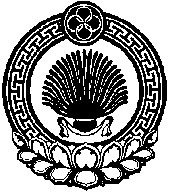 